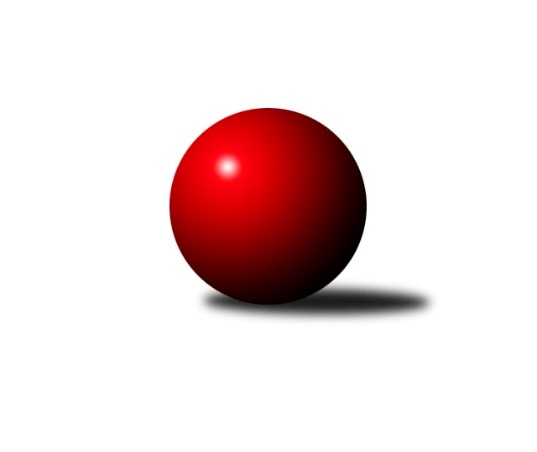 Č.21Ročník 2011/2012	31.3.2012Nejlepšího výkonu v tomto kole: 2653 dosáhlo družstvo: TJ Sokol MohelniceKrajský přebor OL 2011/2012Výsledky 21. kolaSouhrnný přehled výsledků:SK Olomouc Sigma MŽ	- TJ Kovohutě Břidličná ˝B˝	14:2	2450:2405		30.3.SKK Jeseník ˝B˝	- TJ Kovohutě Břidličná ˝A˝	12:4	2535:2455		30.3.Spartak Přerov ˝C˝	- KK Lipník nad Bečvou ˝A˝	6:10	2567:2578		31.3.TJ Sokol Mohelnice	- TJ Tatran Litovel	14:2	2653:2527		31.3.KK Zábřeh  ˝C˝	- KK PEPINO Bruntál	16:0	2483:2286		31.3.KK Jiskra Rýmařov ˝B˝	- KKŽ Šternberk ˝A˝	14:2	2504:2374		31.3.Tabulka družstev:	1.	Spartak Přerov ˝C˝	21	14	1	6	203 : 133 	 	 2473	29	2.	KK Lipník nad Bečvou ˝A˝	21	14	0	7	209 : 127 	 	 2483	28	3.	TJ Sokol Mohelnice	21	11	2	8	174 : 162 	 	 2422	24	4.	TJ Kovohutě Břidličná ˝A˝	21	10	3	8	181 : 155 	 	 2480	23	5.	TJ Tatran Litovel	21	10	2	9	178 : 158 	 	 2429	22	6.	KK Jiskra Rýmařov ˝B˝	21	9	3	9	166 : 170 	 	 2437	21	7.	KK Zábřeh  ˝C˝	21	9	2	10	167 : 169 	 	 2400	20	8.	SK Olomouc Sigma MŽ	21	8	2	11	158 : 178 	 	 2469	18	9.	KK PEPINO Bruntál	21	8	2	11	155 : 181 	 	 2391	18	10.	TJ Kovohutě Břidličná ˝B˝	21	9	0	12	145 : 191 	 	 2401	18	11.	KKŽ Šternberk ˝A˝	21	8	1	12	150 : 186 	 	 2417	17	12.	SKK Jeseník ˝B˝	21	7	0	14	130 : 206 	 	 2348	14Podrobné výsledky kola:	 SK Olomouc Sigma MŽ	2450	14:2	2405	TJ Kovohutě Břidličná ˝B˝	Jiří Baslar	 	 204 	 194 		398 	 2:0 	 367 	 	206 	 161		Zdeněk Fiury st. st.	František Baslar	 	 218 	 203 		421 	 2:0 	 406 	 	203 	 203		Zdeněk Chmela ml.	Břetislav Sobota	 	 213 	 193 		406 	 2:0 	 404 	 	206 	 198		Vladimír Štrbík	Jiří Malíšek	 	 204 	 205 		409 	 2:0 	 383 	 	194 	 189		Zdeněk Chmela st. st.	Petr Malíšek	 	 212 	 220 		432 	 2:0 	 426 	 	199 	 227		Miloslav Krchov	Miroslav Hyc	 	 190 	 194 		384 	 0:2 	 419 	 	204 	 215		Zdeněk Fiury ml. ml.rozhodčí: Nejlepší výkon utkání: 432 - Petr Malíšek	 SKK Jeseník ˝B˝	2535	12:4	2455	TJ Kovohutě Břidličná ˝A˝	Jana Fousková	 	 197 	 199 		396 	 0:2 	 400 	 	216 	 184		Jaroslav Zelinka	Eva Křapková	 	 222 	 201 		423 	 2:0 	 418 	 	207 	 211		Čestmír Řepka	Karel Kučera	 	 212 	 216 		428 	 2:0 	 405 	 	212 	 193		Jiří Večeřa	Jaromíra Smejkalová	 	 232 	 221 		453 	 2:0 	 380 	 	198 	 182		Jan Doseděl	Rostislav  Cundrla	 	 218 	 219 		437 	 2:0 	 394 	 	185 	 209		Jiří Procházka	Alena Vrbová	 	 191 	 207 		398 	 0:2 	 458 	 	228 	 230		Tomáš Fiuryrozhodčí: Nejlepší výkon utkání: 458 - Tomáš Fiury	 Spartak Přerov ˝C˝	2567	6:10	2578	KK Lipník nad Bečvou ˝A˝	Jiří Kohoutek	 	 232 	 210 		442 	 0:2 	 456 	 	231 	 225		Richard Štětka	Rostislav Petřík	 	 223 	 201 		424 	 0:2 	 475 	 	223 	 252		Jitka Szczyrbová	Václav Pumprla	 	 230 	 183 		413 	 2:0 	 403 	 	207 	 196		Vilém Zeiner	Jaroslav Pěcha	 	 194 	 231 		425 	 2:0 	 375 	 	173 	 202		Rostislav Pelz	Michal Symerský	 	 213 	 213 		426 	 0:2 	 441 	 	239 	 202		Zdeněk Macháček ml	Jiří Hradílek	 	 218 	 219 		437 	 2:0 	 428 	 	204 	 224		Zdeněk   Macháček st.rozhodčí: Nejlepší výkon utkání: 475 - Jitka Szczyrbová	 TJ Sokol Mohelnice	2653	14:2	2527	TJ Tatran Litovel	Zdeněk Sobota	 	 227 	 229 		456 	 2:0 	 441 	 	217 	 224		Jiří Kráčmar	Rostislav Krejčí	 	 210 	 216 		426 	 2:0 	 420 	 	208 	 212		Jaroslav Vidim	Tomáš Potácel	 	 245 	 193 		438 	 2:0 	 407 	 	192 	 215		Ludvík Vymazal	Ludovít Kumi	 	 228 	 244 		472 	 2:0 	 415 	 	205 	 210		Jaromír Janošec	Zdeněk Šebesta	 	 219 	 218 		437 	 2:0 	 395 	 	215 	 180		Miroslav Sigmund	Jaroslav Jílek	 	 224 	 200 		424 	 0:2 	 449 	 	236 	 213		Stanislav Brosingerrozhodčí: Nejlepší výkon utkání: 472 - Ludovít Kumi	 KK Zábřeh  ˝C˝	2483	16:0	2286	KK PEPINO Bruntál	Tomáš Dražil	 	 215 	 225 		440 	 2:0 	 409 	 	187 	 222		Richard Janalík	Václav Švub	 	 254 	 190 		444 	 2:0 	 366 	 	193 	 173		Jan Mlčák	Jan Körner	 	 198 	 193 		391 	 2:0 	 370 	 	178 	 192		Josef Novotný	Jan Kolář	 	 205 	 195 		400 	 2:0 	 347 	 	159 	 188		Martin Kaduk	Miloslav  Compel	 	 213 	 190 		403 	 2:0 	 400 	 	196 	 204		František Ocelák	Jiří Srovnal	 	 204 	 201 		405 	 2:0 	 394 	 	203 	 191		Pavel Dvořákrozhodčí: Nejlepší výkon utkání: 444 - Václav Švub	 KK Jiskra Rýmařov ˝B˝	2504	14:2	2374	KKŽ Šternberk ˝A˝	Michal Ihnát	 	 201 	 201 		402 	 2:0 	 375 	 	184 	 191		Václav Šubert	Josef Mikeska	 	 227 	 209 		436 	 2:0 	 393 	 	177 	 216		Pavel  Ďuriš ml.	Josef Matušek	 	 195 	 221 		416 	 2:0 	 386 	 	188 	 198		Emil Pick	Marek Hampl	 	 197 	 205 		402 	 0:2 	 429 	 	212 	 217		Václav Gřešek	Martin Mikeska	 	 218 	 200 		418 	 2:0 	 410 	 	206 	 204		Jindřich Gavenda	Petr Chlachula	 	 232 	 198 		430 	 2:0 	 381 	 	178 	 203		Pavel Smejkalrozhodčí: Nejlepší výkon utkání: 436 - Josef MikeskaPořadí jednotlivců:	jméno hráče	družstvo	celkem	plné	dorážka	chyby	poměr kuž.	Maximum	1.	Čestmír Řepka 	TJ Kovohutě Břidličná ˝A˝	433.45	296.7	136.7	3.5	11/11	(464)	2.	Michal Symerský 	Spartak Přerov ˝C˝	433.42	291.9	141.5	5.4	8/10	(470)	3.	Jitka Szczyrbová 	KK Lipník nad Bečvou ˝A˝	429.41	288.6	140.9	2.4	10/11	(475)	4.	Jaroslav Krejčí 	Spartak Přerov ˝C˝	429.11	287.2	141.9	4.4	7/10	(484)	5.	Zdeněk   Macháček st. 	KK Lipník nad Bečvou ˝A˝	426.70	289.6	137.1	5.2	11/11	(466)	6.	Jindřich Gavenda 	KKŽ Šternberk ˝A˝	425.53	291.3	134.2	4.5	8/11	(465)	7.	Rostislav Petřík 	Spartak Přerov ˝C˝	422.52	290.6	131.9	4.8	8/10	(465)	8.	Břetislav Sobota 	SK Olomouc Sigma MŽ	422.45	288.9	133.6	6.4	11/11	(456)	9.	František Baslar 	SK Olomouc Sigma MŽ	422.03	285.2	136.8	4.1	10/11	(468)	10.	Miroslav Hyc 	SK Olomouc Sigma MŽ	421.31	289.7	131.6	4.9	11/11	(453)	11.	Zdeněk Macháček ml 	KK Lipník nad Bečvou ˝A˝	419.22	286.9	132.3	5.8	11/11	(463)	12.	Ludovít Kumi 	TJ Sokol Mohelnice	418.16	289.1	129.1	5.0	7/10	(472)	13.	Martin Mikeska 	KK Jiskra Rýmařov ˝B˝	418.13	287.9	130.2	4.5	10/10	(472)	14.	Jan Doseděl 	TJ Kovohutě Břidličná ˝A˝	416.36	287.2	129.2	5.0	11/11	(456)	15.	Tomáš Janalík 	KK PEPINO Bruntál	416.05	287.8	128.3	5.5	8/11	(455)	16.	Richard Štětka 	KK Lipník nad Bečvou ˝A˝	415.20	288.0	127.2	6.2	11/11	(461)	17.	Jiří Procházka 	TJ Kovohutě Břidličná ˝A˝	415.11	285.7	129.4	6.0	10/11	(453)	18.	Pavel  Ďuriš ml. 	KKŽ Šternberk ˝A˝	414.89	290.9	124.0	6.7	11/11	(471)	19.	Jaromír Janošec 	TJ Tatran Litovel	413.95	284.7	129.3	5.0	10/11	(466)	20.	Jaroslav Horáček 	KK Jiskra Rýmařov ˝B˝	413.39	286.5	126.9	6.7	7/10	(455)	21.	Jan Körner 	KK Zábřeh  ˝C˝	413.22	286.0	127.2	7.3	11/11	(480)	22.	Zdeněk Šebesta 	TJ Sokol Mohelnice	412.55	285.3	127.3	6.5	9/10	(456)	23.	Petr Chlachula 	KK Jiskra Rýmařov ˝B˝	411.27	284.9	126.3	8.0	9/10	(455)	24.	Petr Malíšek 	SK Olomouc Sigma MŽ	410.83	281.9	128.9	7.0	11/11	(478)	25.	Miloslav Krchov 	TJ Kovohutě Břidličná ˝B˝	410.23	282.0	128.2	7.1	10/11	(437)	26.	Emil Pick 	KKŽ Šternberk ˝A˝	409.52	282.7	126.8	7.3	11/11	(447)	27.	Jaroslav Vidim 	TJ Tatran Litovel	409.30	284.5	124.8	7.1	8/11	(437)	28.	Jaroslav Pěcha 	Spartak Přerov ˝C˝	409.12	280.9	128.2	6.9	9/10	(480)	29.	Jaromíra Smejkalová 	SKK Jeseník ˝B˝	408.61	280.9	127.7	4.3	10/10	(453)	30.	Josef Mikeska 	KK Jiskra Rýmařov ˝B˝	407.26	280.6	126.6	7.0	9/10	(440)	31.	Jiří Večeřa 	TJ Kovohutě Břidličná ˝A˝	406.18	280.4	125.8	6.5	9/11	(447)	32.	Jiří Srovnal 	KK Zábřeh  ˝C˝	405.83	278.6	127.2	8.0	10/11	(439)	33.	Jiří Kohoutek 	Spartak Přerov ˝C˝	405.81	282.8	123.0	7.9	7/10	(479)	34.	Tomáš Potácel 	TJ Sokol Mohelnice	405.63	283.3	122.3	7.4	8/10	(441)	35.	Zdeněk Chmela  ml.	TJ Kovohutě Břidličná ˝B˝	404.24	282.5	121.7	6.3	9/11	(436)	36.	Michal Ihnát 	KK Jiskra Rýmařov ˝B˝	404.15	278.9	125.3	5.9	7/10	(432)	37.	František Ocelák 	KK PEPINO Bruntál	403.02	279.8	123.2	5.8	11/11	(430)	38.	Ludvík Vymazal 	TJ Tatran Litovel	402.85	285.2	117.6	8.6	9/11	(451)	39.	Jiří Hradílek 	Spartak Přerov ˝C˝	402.65	287.1	115.6	9.0	9/10	(459)	40.	Rostislav Pelz 	KK Lipník nad Bečvou ˝A˝	401.84	286.4	115.4	10.6	11/11	(432)	41.	Jiří Malíšek 	SK Olomouc Sigma MŽ	401.66	281.0	120.6	6.4	11/11	(456)	42.	Josef Matušek 	KK Jiskra Rýmařov ˝B˝	401.12	276.6	124.5	8.1	9/10	(456)	43.	Dagmar Jílková 	TJ Sokol Mohelnice	401.07	283.6	117.5	9.0	9/10	(442)	44.	Jaroslav Jílek 	TJ Sokol Mohelnice	400.80	282.6	118.2	7.8	10/10	(466)	45.	Leoš Řepka 	TJ Kovohutě Břidličná ˝A˝	400.66	275.3	125.4	5.9	8/11	(452)	46.	Vilém Zeiner 	KK Lipník nad Bečvou ˝A˝	400.27	283.8	116.5	9.9	10/11	(422)	47.	Richard Janalík 	KK PEPINO Bruntál	398.75	277.9	120.9	8.1	8/11	(426)	48.	Václav Gřešek 	KKŽ Šternberk ˝A˝	398.44	283.2	115.2	10.4	10/11	(461)	49.	Zdeněk Vojáček 	KKŽ Šternberk ˝A˝	396.99	283.1	113.9	9.3	9/11	(435)	50.	Josef Novotný 	KK PEPINO Bruntál	393.61	269.5	124.1	5.6	9/11	(430)	51.	Zdeněk Hudec 	KK PEPINO Bruntál	392.04	275.2	116.8	8.5	10/11	(444)	52.	Zdeněk Chmela st.  st.	TJ Kovohutě Břidličná ˝B˝	390.61	281.6	109.0	8.8	11/11	(424)	53.	Pavel Smejkal 	KKŽ Šternberk ˝A˝	390.57	275.2	115.4	9.7	10/11	(428)	54.	Vladimír Štrbík 	TJ Kovohutě Břidličná ˝B˝	387.83	282.4	105.5	10.8	8/11	(422)	55.	Jana Fousková 	SKK Jeseník ˝B˝	387.63	275.9	111.7	9.7	10/10	(439)	56.	Jiří Karafiát 	KK Zábřeh  ˝C˝	386.89	270.6	116.3	9.0	9/11	(436)	57.	Martin Kaduk 	KK PEPINO Bruntál	386.21	270.3	115.9	8.3	9/11	(417)	58.	Antonín Guman 	KK Zábřeh  ˝C˝	383.59	273.4	110.2	11.1	8/11	(440)	59.	Václav Šubert 	KKŽ Šternberk ˝A˝	382.53	270.7	111.8	10.2	9/11	(432)	60.	Alena Vrbová 	SKK Jeseník ˝B˝	381.56	272.7	108.8	10.2	10/10	(427)	61.	Eva Křapková 	SKK Jeseník ˝B˝	379.64	266.3	113.4	10.4	10/10	(443)		Zdenek Janoud 	SKK Jeseník ˝B˝	450.50	298.0	152.5	3.0	2/10	(459)		Pavel Hošek 	KK Zábřeh  ˝C˝	444.00	283.0	161.0	4.0	1/11	(444)		Rostislav  Cundrla 	SKK Jeseník ˝B˝	441.03	302.3	138.7	3.6	4/10	(491)		Tomáš Dražil 	KK Zábřeh  ˝C˝	440.33	310.2	130.2	6.7	3/11	(451)		Iveta Krejčová 	TJ Sokol Mohelnice	429.33	298.0	131.3	7.0	3/10	(438)		Jakub Mokoš 	TJ Tatran Litovel	429.00	296.0	133.0	4.0	1/11	(446)		Václav Švub 	KK Zábřeh  ˝C˝	428.80	292.7	136.1	6.6	5/11	(457)		Zdeněk Fiury ml.  ml.	TJ Kovohutě Břidličná ˝B˝	428.04	296.6	131.5	3.6	7/11	(450)		Stanislav Brosinger 	TJ Tatran Litovel	425.66	288.3	137.3	5.1	7/11	(472)		Václav Pumprla 	Spartak Přerov ˝C˝	422.04	293.4	128.6	3.5	6/10	(493)		Jakub Smejkal 	SKK Jeseník ˝B˝	420.00	307.0	113.0	6.0	1/10	(420)		Renata Semlerová 	TJ Sokol Mohelnice	419.50	282.5	137.0	5.0	2/10	(462)		David Hampl 	KK Jiskra Rýmařov ˝B˝	417.25	287.0	130.3	6.5	4/10	(435)		Rostislav Krejčí 	TJ Sokol Mohelnice	417.22	288.6	128.6	5.3	6/10	(461)		Josef Šilbert 	SK Olomouc Sigma MŽ	417.00	292.0	125.0	5.0	1/11	(417)		Karel Kučera 	SKK Jeseník ˝B˝	416.18	284.9	131.3	5.2	5/10	(459)		František Habrman 	TJ Kovohutě Břidličná ˝A˝	415.67	294.0	121.7	5.3	3/11	(424)		Ivo Mrhal  st.	TJ Kovohutě Břidličná ˝A˝	414.50	285.2	129.3	3.8	4/11	(465)		Petr Pick 	KKŽ Šternberk ˝A˝	414.00	281.0	133.0	5.0	2/11	(428)		Jiří Vrba 	SKK Jeseník ˝B˝	413.50	290.0	123.5	3.5	2/10	(421)		Jiří Fiala 	TJ Tatran Litovel	413.00	285.0	128.0	6.0	1/11	(413)		David Janušík 	Spartak Přerov ˝C˝	412.97	283.9	129.0	4.4	5/10	(485)		Miroslav Šindler 	Spartak Přerov ˝C˝	412.00	289.0	123.0	8.0	1/10	(425)		Lukáš Janalík 	KK PEPINO Bruntál	411.84	286.6	125.2	7.5	6/11	(458)		Jiří Kráčmar 	TJ Tatran Litovel	411.08	284.6	126.5	5.6	6/11	(441)		Jiří Baslar 	SK Olomouc Sigma MŽ	410.67	284.2	126.5	7.0	3/11	(432)		František Langer 	KK Zábřeh  ˝C˝	410.67	280.5	130.2	6.2	2/11	(426)		Tomáš Fiury 	TJ Kovohutě Břidličná ˝A˝	409.19	278.1	131.1	5.0	7/11	(458)		Anna Drlíková 	TJ Sokol Mohelnice	409.00	282.5	126.5	9.5	2/10	(418)		Josef Veselý 	TJ Kovohutě Břidličná ˝B˝	406.16	284.8	121.3	6.8	7/11	(450)		Jaroslav Zelinka 	TJ Kovohutě Břidličná ˝A˝	405.00	279.0	126.0	7.5	2/11	(410)		Miloslav  Compel 	KK Zábřeh  ˝C˝	404.57	280.6	123.9	6.4	6/11	(452)		Tomáš Truxa 	TJ Tatran Litovel	404.03	281.3	122.8	6.4	5/11	(445)		Ota Pidima 	TJ Kovohutě Břidličná ˝A˝	403.00	284.5	118.5	4.5	2/11	(421)		Zdeněk Krejčiřík 	KK Lipník nad Bečvou ˝A˝	403.00	284.5	118.5	8.5	2/11	(433)		Petr Otáhal 	TJ Kovohutě Břidličná ˝B˝	399.43	282.7	116.7	8.1	6/11	(422)		Marek Hampl 	KK Jiskra Rýmařov ˝B˝	399.28	278.1	121.2	7.0	6/10	(430)		Pavel Pěruška 	TJ Tatran Litovel	398.31	278.5	119.9	8.2	7/11	(451)		Hana Ollingerová 	KK Zábřeh  ˝C˝	397.22	288.7	108.6	9.1	3/11	(414)		Miroslav Sigmund 	TJ Tatran Litovel	396.68	282.1	114.5	7.0	7/11	(435)		Jaroslav Ďulík 	TJ Tatran Litovel	395.28	281.2	114.1	8.3	6/11	(438)		Jan Lenhart 	Spartak Přerov ˝C˝	395.00	290.0	105.0	15.0	1/10	(395)		Věra Urbášková 	KK Zábřeh  ˝C˝	394.52	278.1	116.5	9.0	6/11	(424)		Anna Dosedělová 	TJ Kovohutě Břidličná ˝A˝	394.20	277.0	117.2	8.8	5/11	(415)		Jaroslav Navrátil 	SKK Jeseník ˝B˝	393.67	285.3	108.3	12.2	3/10	(405)		Přemysl Janalík 	KK PEPINO Bruntál	393.25	285.3	108.0	13.0	4/11	(433)		Libor Daňa 	Spartak Přerov ˝C˝	393.00	268.0	125.0	12.0	1/10	(393)		Zdeněk Fiury st.  st.	TJ Kovohutě Břidličná ˝B˝	391.27	274.3	117.0	7.8	7/11	(461)		Zdeněk Sobota 	TJ Sokol Mohelnice	391.00	274.7	116.3	7.3	6/10	(456)		Pavel Jüngling 	SK Olomouc Sigma MŽ	389.05	282.4	106.7	12.6	7/11	(437)		Martin Zavacký 	SKK Jeseník ˝B˝	387.00	276.0	111.0	9.0	1/10	(387)		Oldřich Fojtík 	SK Olomouc Sigma MŽ	385.00	273.0	112.0	12.0	1/11	(385)		Jan Kolář 	KK Zábřeh  ˝C˝	383.06	271.5	111.5	8.3	5/11	(435)		Dušan Sedláček 	TJ Sokol Mohelnice	383.00	268.0	115.0	10.0	1/10	(383)		Karel Zvěřina 	SK Olomouc Sigma MŽ	381.00	266.5	114.5	8.5	1/11	(391)		Jan Špalek 	KK Lipník nad Bečvou ˝A˝	379.00	285.0	94.0	15.0	1/11	(379)		Jiří Vrobel 	TJ Tatran Litovel	378.00	273.0	105.0	11.0	1/11	(378)		Milan Král 	SK Olomouc Sigma MŽ	376.00	264.5	111.5	7.5	2/11	(409)		Jiří Polášek 	KK Jiskra Rýmařov ˝B˝	367.00	262.7	104.3	7.5	2/10	(410)		Petr Polášek 	TJ Sokol Mohelnice	366.25	261.5	104.8	13.0	4/10	(391)		Michal Juráš 	SKK Jeseník ˝B˝	365.67	262.7	103.0	13.0	3/10	(433)		Pavel Dvořák 	KK PEPINO Bruntál	363.00	265.5	97.5	10.5	2/11	(394)		Anna Smejkalová 	SKK Jeseník ˝B˝	362.00	282.0	80.0	19.0	1/10	(362)		Jan Mlčák 	KK PEPINO Bruntál	359.25	263.0	96.3	13.5	2/11	(366)		Milan Milián 	KK PEPINO Bruntál	353.00	254.0	99.0	15.5	2/11	(378)		Jaroslav Koppa 	KK Lipník nad Bečvou ˝A˝	353.00	256.0	97.0	10.0	1/11	(353)		Radomila Janoudová 	SKK Jeseník ˝B˝	350.50	252.8	97.8	13.0	4/10	(383)		Luboš Brouček 	SKK Jeseník ˝B˝	348.00	258.0	90.0	15.0	1/10	(348)		František Suchomel 	KK Zábřeh  ˝C˝	332.00	245.0	87.0	11.0	1/11	(332)Sportovně technické informace:Starty náhradníků:registrační číslo	jméno a příjmení 	datum startu 	družstvo	číslo startu
Hráči dopsaní na soupisku:registrační číslo	jméno a příjmení 	datum startu 	družstvo	Program dalšího kola:22. kolo6.4.2012	pá	16:30	KK PEPINO Bruntál - Spartak Přerov ˝C˝	6.4.2012	pá	16:30	TJ Kovohutě Břidličná ˝B˝ - KK Zábřeh  ˝C˝	7.4.2012	so	9:00	TJ Kovohutě Břidličná ˝A˝ - SK Olomouc Sigma MŽ	7.4.2012	so	9:00	TJ Tatran Litovel - KK Jiskra Rýmařov ˝B˝	7.4.2012	so	9:00	KK Lipník nad Bečvou ˝A˝ - TJ Sokol Mohelnice	7.4.2012	so	13:00	KKŽ Šternberk ˝A˝ - SKK Jeseník ˝B˝	Nejlepší šestka kola - absolutněNejlepší šestka kola - absolutněNejlepší šestka kola - absolutněNejlepší šestka kola - absolutněNejlepší šestka kola - dle průměru kuželenNejlepší šestka kola - dle průměru kuželenNejlepší šestka kola - dle průměru kuželenNejlepší šestka kola - dle průměru kuželenNejlepší šestka kola - dle průměru kuželenPočetJménoNázev týmuVýkonPočetJménoNázev týmuPrůměr (%)Výkon6xJitka SzczyrbováKK Lipník A4758xJitka SzczyrbováKK Lipník A110.364752xLudovít KumiMohelnice4721xLudovít KumiMohelnice110.134721xTomáš FiuryBřidličná A4581xTomáš FiuryBřidličná A109.854584xRichard ŠtětkaKK Lipník A4564xVáclav ŠvubZábřeh C108.944441xZdeněk SobotaMohelnice4561xJaromíra SmejkalováJeseník B108.654532xJaromíra SmejkalováJeseník B4531xTomáš DražilZábřeh C107.96440